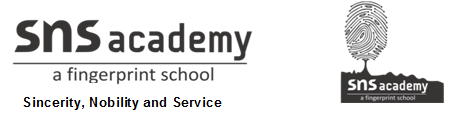 WORK SHEET - 3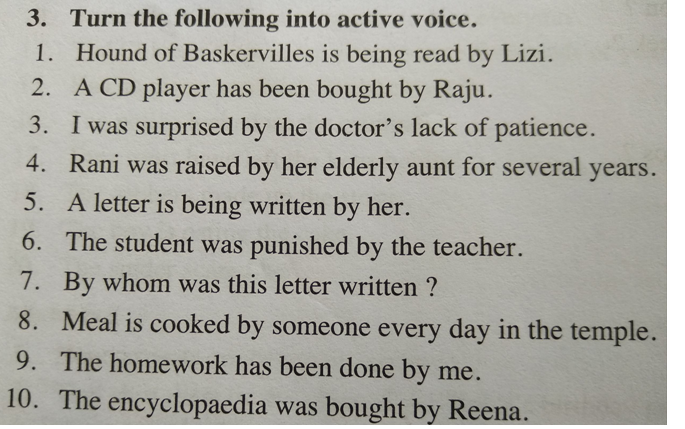 